Your recent request for information is replicated below, together with our response.I am writing to formally request information under the Freedom of Information Act 2000.1. Affiliations of Staff:   - Number of staff affiliated with lodges, Freemasonry, the Royal Family, and political entities across all roles within the organization.2. Donations:   - Total number and details of donations made by the organization, including recipient, purpose, and amount.3. Complaints:   - Total number of complaints received by the organization, categorized by type (e.g., misconduct, discrimination, harassment).   - Details of each complaint, including actions taken and resolution status, with specific reference to any complaints involving ex-employees and public individuals targeted or affected.4. Incidents:   - Total number of incidents reported, specifying nature and individuals involved, along with actions taken.5. Criminal Cases:   - Total number of documented criminal cases, detailing charges, individuals involved, and outcomes.6. Civil Claims:   - Total number of civil claims filed against the organization, including nature, individuals involved, and outcomes.7. Incidents Involving Intelligence Agencies:   - Details of incidents, individuals involved, complaints procedures, escalation processes, types of complaints, actions taken, and relevant court case references.All information should be categorized by pay grade, ethnicity, and geographical location where applicable.I am refusing to respond to your request on the basis that I consider it to be ‘vexatious’ in terms of section 14(1) of the Act. ‘Vexatious’ is not defined in the Act, but I would refer to the following factors as set out in the Commissioner’s guidance: It would impose a significant burden on the public authority.It does not have a serious purpose or value.It is designed to cause disruption or annoyance to the public authority.It has the effect of harassing the public authority.It would otherwise, in the opinion of a reasonable person, be considered manifestly unreasonable or disproportionate. Furthermore, an authority can reasonably conclude that a particular request represents the continuation of a pattern of behaviour.  It might, in those circumstances, decide the request can be refused as the continuation of the pattern of behaviour makes the latest request vexatious. This may arise, for example, where a requester has an on-going grievance against a public authority or could reasonably be described as conducting an extended campaign to the point that their behaviour can be described as obsessive. The purpose of FOI is to provide a right of access to recorded information, and we respond to thousands of requests each year that seek to exercise that right. We are committed to the principles of openness and accountability and that means focusing on those requests whereby individuals are genuinely motivated by accessing the information we hold. It is my assessment overall that your request has no serious purpose or value, and it also has the effect of placing unnecessary burden on finite Police Scotland resources which might be better used elsewhere.To be of assistance, I have provided the following links that may be of interest to you: Crime Data - Crime data - Police Scotland Incident Data - How we are performing - Police Scotland Complaints and Conduct Data - Police Scotland Professional Standards Annual Performance Report - 6 June 2024 | Scottish Police Authority (spa.police.uk) Finances - Finance - Police Scotland The following FOI responses which are published on our Disclosure Log may also be of interest:23-1614 - Legal - Liability compensation payments - 2022/2023 - Police Scotland  24-0985 - Officers - Notable Organisations (freemason/ common purpose etc) - Police ScotlandIf you require any further assistance, please contact us quoting the reference above.You can request a review of this response within the next 40 working days by email or by letter (Information Management - FOI, Police Scotland, Clyde Gateway, 2 French Street, Dalmarnock, G40 4EH).  Requests must include the reason for your dissatisfaction.If you remain dissatisfied following our review response, you can appeal to the Office of the Scottish Information Commissioner (OSIC) within 6 months - online, by email or by letter (OSIC, Kinburn Castle, Doubledykes Road, St Andrews, KY16 9DS).Following an OSIC appeal, you can appeal to the Court of Session on a point of law only. This response will be added to our Disclosure Log in seven days' time.Every effort has been taken to ensure our response is as accessible as possible. If you require this response to be provided in an alternative format, please let us know.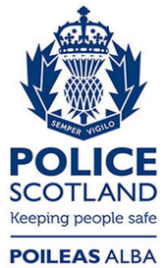 Freedom of Information ResponseOur reference:  FOI 24-1498Responded to:  14 June 2024